МИНОБРНАУКИ РОССИИФЕДЕРАЛЬНОЕ ГОСУДАРСТВЕННОЕ БЮДЖЕТНОЕ ОБРАЗОВАТЕЛЬНОЕ УЧРЕЖДЕНИЕ ВЫСШЕГО ПРОФЕССИОНАЛЬНОГО ОБРАЗОВАНИЯ«ВОРОНЕЖСКИЙ ГОСУДАРСТВЕННЫЙ УНИВЕРСИТЕТ»(ФГБОУ ВО «ВГУ»)УТВЕРЖДАЮЗаведующая кафедрой педагогики и педагогической психологии факультетафилософии и психологии Л.А. Кунаковская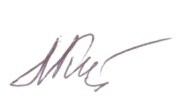 24.05.2024 г.ПРОЕКТ РАБОЧЕЙ ПРОГРАММЫ УЧЕБНОЙ ДИСЦИПЛИНЫ_____Б1.0.25 Специальная психология и педагогика______1. Код и наименование направления подготовки:44.03.02 Психолого-педагогическое образование_____________________________2. Профиль: Психолого-педагогическое сопровождение лиц с особыми образовательными потребностями__________________________________________3. Квалификация выпускника: бакалавр_________________________________4. Форма образования: очная__________________________________________5. Кафедра, отвечающая за реализацию дисциплины: педагогики и педагоги-_ческой психологии факультета философии и психологии_____________________6. Составители программы:Иванова Ольга Анатольевна, канд. психол. наук        (ФИО, ученая степень, ученое звание)7. Рекомендована: научно-методическим советом факультета философии и____ психологии, протокол от 29.05.24, № 1400-05_______________________________               наименование рекомендующей структуры, дата, номер протокола_____________________________________________________________________ отметки о продлении вносятся вручную8. Учебный год: 2025/2026                  Семестр(-ы): 39. Цели и задачи учебной дисциплины: Цель курса – изучение аномалий развития в детском возрасте, обеспечение основной педагогической подготовки будущих педагогов, формирование понимания закономерностей функционирования и развития психики ребенка в норме и патологии: осмысление общетеоретических идей и практических положений: подготовка студентов к работе с детьми, имеющими отклонения в развитии и поведении, как в специальных (коррекционных) образовательных учреждениях, так и в общеобразовательных школьных учреждениях, анализ организационно-методических аспектов и инструментального сопровождения коррекционно-образовательного процесса для обучающихся с различными нарушениями.Основные задачи дисциплины:1) раскрыть биологические, психолого-педагогические и социально-экономические аспекты проблемы нарушения развития;2) познакомить студентов с основными видами нарушений физического, психического и интеллектуального развития детей дошкольного и школьного возраста; с организацией в России системы помощи, специального образования и системой специальных учреждений для детей и подростков с нарушениями развития; с приемами изучения особенностей учебной деятельности и поведения, имеющих нарушения развития (раскрыть пути преодоления данных нарушений); с работой психолого-медико-педагогической комиссии (ПМПК) и организацией приема детей в специальные учреждения;3) показать единство закономерностей нормального и нарушенного развития детей и подростков с различными видами отклонений; основные механизмы компенсации, принципы коррекционного обучения и воспитания;4) научить конструировать среду жизнедеятельности, способной противостоять негативным тенденциям у детей группы риска;5) повысить теоретическую и практическую подготовку студентов к работе с детьми, имеющими отклонения в развитии и поведении;10. Место учебной дисциплины в структуре ООП: Учебная дисциплина «Специальная психология и педагогика» относится к части Блока 1, формируемой участниками образовательных отношений.Приступая к изучению данной дисциплины, студенты должны иметь теоретическую подготовку по общей и экспериментальной психологии, анатомии и возрастной физиологии, психологии развития и возрастной психологии.У студентов должны быть сформированы элементы следующих компетенций:– способность осуществлять педагогическую деятельность на основе специальных научных знаний (ОПК-8), а именно ОПК-8.1 выделять и систематизировать основные идеи, результаты исследований и учитывает их при осуществлении педагогической деятельности; организовывать научное исследование в области педагогики, ОПК-8.2 использовать современные научные знания и результаты педагогических исследований; определять педагогическую задачу и проектирует педагогический процесс для ее решения, ОПК-8.4 проводить психологические исследования на основе применения общепрофессиональных знаний и умений;– способность использовать психолого-педагогические технологии в профессиональной деятельности, необходимые для индивидуализации обучения, развития, воспитания, в том числе обучающихся с особыми образовательными потребностями (ОПК-6), а именно ОПК-6.2 анализировать системы обучения, развития и воспитания, в том числе обучающихся с особыми образовательными потребностями; подбирать оптимальные психолого-педагогические технологии обучения, воспитания и развития обучающихся с особыми образовательными потребностями;– способность взаимодействовать с участниками образовательных отношений в рамках реализации образовательных программ (ОПК-7), а именно ОПК-7.4 проводить индивидуальные и групповые консультации для участников образовательных отношений по вопросам обучения, воспитания и возрастного развития детей.Учебная дисциплина «Специальная педагогика и психология» является предшествующей для следующих дисциплин:«Клиническая психология детей и подростков», «Логопедия», «Организация профессиональной деятельности педагога-психолога».11. Планируемые результаты обучения по дисциплине/модулю (знания, умения, навыки), соотнесенные с планируемыми результатами освоения образовательной программы (компетенциями) и индикаторами их достижения:12. Объем дисциплины в зачетных единицах/часах (в соответствии с учебным планом) – 2 ЗЕТ_/_72 часа.Форма промежуточной аттестации (зачет/экзамен) – зачет.13. Трудоемкость по видам учебной работы13.1. Содержание дисциплины13.2. Темы (разделы) дисциплины и виды занятий14. Методические указания для обучающихся по освоению дисциплиныОсвоение дисциплины предполагает не только обязательное посещение обучающимся аудиторных занятий (лекций, семинарских и практических занятий) и активную работу на них, но и самостоятельную учебную деятельность, на которую отводится 22 часа в семестре.Самостоятельная учебная деятельность студентов по дисциплине «Специальная психология и педагогика» предполагает освоение понятийного аппарата, основных и дополнительных источников литературы по темам дисциплины, рекомендуемых преподавателем, подготовку к текущей аттестации.Самостоятельное освоение понятийного аппарата требует от студента нахождения и усвоения определений ключевых понятий изучаемой темы (рекомендуются преподавателем к практическим занятиям). Для этого целесообразно использовать как конспекты лекций, так и обращение к психологическим и педагогическим энциклопедиям и словарям.Самостоятельная работа студентов в течение семестра предполагает подготовку по каждой теме вопросов к семинарским и практическим занятиям; анализ и решение психолого-педагогических задач развития субъектов образовательного процесса; подготовку индивидуальных и групповых сообщений.Все самостоятельно выполняемые студентами задания подлежат последующей проверке и учитываются преподавателем при проведении зачета.15. Перечень основной и дополнительной литературы, ресурсов интернет, необходимых для освоения дисциплиныа) основная литература:б) дополнительная литература:в)базы данных, информационно-справочные и поисковые системы:17. Образовательные технологии, используемые при реализации учебной дисциплины, включая дистанционные образовательные технологии (ДОТ), электронное обучение (ЭО), смешанное обучениеПри реализации дисциплины используются следующие образовательные технологии: логическое построение дисциплины, установление межпредметных связей, обозначение теоретического и практического компонентов в учебном материале, актуализация личного и учебно-профессионального опыта обучающихся. Применяются разные типы лекций (вводная, обзорная, информационная, проблемная), семинарских и практических занятий (проблемные, дискуссионные и др.). На занятиях используются следующие интерактивные формы: групповое обсуждение, работа в микрогруппах, мозговой штурм и др.Применяются электронное обучение и дистанционные образовательные технологии в части освоения материала лекционных, и практических занятий, самостоятельной работы по отдельным разделам дисциплины, прохождения текущей и промежуточной аттестации. Студенты используют электронные ресурсы портала «Электронный университет ВГУ» – Moodle:URL:http://www.edu.vsu.ru/, а именно электронный курс «Специальная психология и педагогика» (URL: https://edu.vsu.ru/course/view.php?id=24435).Для реализации учебной дисциплины используются следующие информационные технологии, включая программное обеспечение и информационно-справочные системы:Прикладной пакет программ статистического анализа данных (начального уровня) StatisticaBasicAcademic13.0 forWindowsRu (локальная версия на 15 пользователей). Контракт № 3010-07/41-20 от 23.06.2020 с ООО «РУССКИЙ ИНТЕГРАТОР» (Воронеж), бессрочная лицензия для локальной установки.Прикладной пакет программ статистического анализа данных (углубленного уровня) StatisticaUltimateAcademic13.0 forWindowsRu (локальная версия на 11 пользователей). Контракт № 3010-07/41-20 от 23.06.2020 с ООО «РУССКИЙ ИНТЕГРАТОР» (Воронеж), бессрочная лицензия для локальной установки.ПО Интерактивное учебное пособие «Наглядная математика». Контракт № 3010-07/22-16 от 23.03.2016 с ООО «Информационные технологии» (ООО «Интех», Воронеж); бессрочный.Аппаратно-программный психодиагностический комплекс «Мультипсихометр». Контракт № 3010-07/44-20 от 29.06.2020 с ООО «РУССКИЙ ИНТЕГРАТОР» (Воронеж); бессрочный.Программный комплекс «PsychometricExpert–9 Practic+ версии»(на 15 пользователей). Контракт № 3010-07/41-20 от 23.06.2020 с ООО «РУССКИЙ ИНТЕГРАТОР» (Воронеж), неисключительные (пользовательские) лицензионные права, бессрочная лицензия.WinPro 8 RUS Upgrd OLP NL Acdm. Договор №3010-07/37-14 от 18.03.2014 с ООО «Перемена» (Воронеж); бессрочная лицензия.OfficeSTd 2013 RUS OLP NL Acdmc. Договор №3010-07/37-14 от 18.03.2014 с ООО «Перемена» (Воронеж); бессрочная лицензия.Программы для ЭВМ МойОфис Частное Облако. Лицензия Корпоративная на пользователя для образовательных организаций. Договор №3010-15/972-18 от 08.11.2018 с АО «СофтЛайн Трейд» (Москва); лицензия бессрочная.Справочная правовая система «Консультант Плюс» для образования, версия сетевая. Договор о сотрудничестве №14-2000/RD от 10.04.2000 с АО ИК «Информсвязь-Черноземье» (Воронеж); бессрочный.Справочная правовая система «Гарант – Образование», версия сетевая. Договор о сотрудничестве №4309/03/20 от 02.03.2020 с ООО «Гарант-Сервис» (Воронеж); бессрочный.18. Материально-техническое обеспечение дисциплиныМультимедийная аудитория для проведения занятий лекционного и семинарского типов, текущего контроля и промежуточной аттестации, помещение для хранения и профилактического обслуживания учебного оборудования (г. Воронеж, проспект Революции, д. 24, ауд. 410): специализированная мебель, интерактивная доска с проектором Рromethean activboard 387 pro, ноутбук Lenovo, экран для проектора.Лаборатория практической психологии для проведения занятий семинарского типа, помещение для хранения и профилактического обслуживания учебного оборудования (г. Воронеж, проспект Революции, д. 24, ауд. 307(4)): специализированная мебель, профессиональный компьютерный полиграф (ПКП) «Диана-04» в базовой комплектации с креслом для полиграфического обследования СКО-02; оборудование для проведения психодиагностического исследования – программный комплекс «Psychometric Expert–9 Practic+ версии»; аппаратно-программный психодиагностический комплекс «Мультипсихометр»; компьютерные психодиагностические методики (Методика экспресс-диагностики Мороз, Методика экспресс-диагностики Сигнал, Психосемантическая диагностика скрытой мотивации (ПДСМ), Ко-терапевтическая система Келли-98, Комплексная социально-психологическая диагностика группы и др.), устройство психофизиологического тестирования «Психофизиолог» УПФТ-1/30-«Психофизиолог», комплект для комплексной аудиовизуальной стимуляции «Профессиональный», аппарат психоэмоциональной коррекции АПЭК-6, цветодинамический проектор «Плазма-250», аппарат аудиовизуальной стимуляции типа «Voyager», прибор биологической обратной связи «Релана»; 1 компьютер Intel Celeron CPU; ноутбук Dell Inspiration, ноутбук ASUS X51RL, ноутбук HP Probook 450 G6; принтер HP Laser Jet 1300; сканер Hewlett Packard, экран для проектора.Компьютерный класс (кабинет информационных технологий № 2) для проведения индивидуальных и групповых консультаций, аудитория для самостоятельной работы, помещение для хранения и профилактического обслуживания учебного оборудования (г. Воронеж, проспект Революции, д. 24, ауд. 303): специализированная мебель, 15 персональных компьютеров CORE I5-8400 / B365M PRO4 / DDR4 8GB / SSD 480GB / DVI/HDMI/VGA/450Вт / Win10pro / GW2480, интерактивная панель Lumien, 75", МФУ лазерное HP LaserJet Pro M28w(W2G55A).19. Оценочные средства для проведения текущей и промежуточной аттестацийПорядок оценки освоения обучающимися учебного материала определяется содержанием следующих разделов дисциплины: 20 Типовые оценочные средства и методические материалы, определяющие процедуры оценивания20.1 Текущий контроль успеваемостиКонтроль успеваемости по дисциплине осуществляется с помощью следующих оценочных средств: контрольные работы.Темы: «Специальная психология как наука. Проблема предмета и объекта специальной психологии»; «Основные научные теории специальной психологии»; «Принципы и методы специальной психологии. Структура специальной психологии»; «Понятие нормы и отклонения. Параметры дизонтогенеза»; «Специальная педагогика как наука. Объект, предмет, цель и задачи специальной педагогики»; «Принципы специальной педагогики»; «Комплексный подход к организации помощи детям, имеющим нарушения развития; Содержание специального образования»; «Нарушения психического развития детей: классификация, закономерности, виды поддержки и помощи».Письменный ответ.Комплект заданий для творческой работы № 1Вариант IОтразить связь специальной психологии с другими науками. Вариант II Дать характеристику основным отраслям современной специальной психологии.Темы: «Образование лиц с нарушениями умственного развития; Специальное образование лиц с нарушениями опорно-двигательного аппарата»; «Педагогическая помощь детям с нарушением речи»; «Педагогические системы образования лиц с нарушениями слуха»; «Специальное образование лиц с нарушениями зрения»; «Поведенческие и эмоциональные расстройства, начинающиеся в детском и подростковом возрасте»; «Нарушения эмоционально-волевой сферы и поведения детей как психолого-педагогическая проблема»; «Особенности психологических патологий эмоционально-волевой и поведенческой сфер в детском и подростковом возрасте»; «Расстройства аутистического спектра (РАС)»; «Образовательные и реабилитационные условия для детей и подростков с нарушениями поведения»; «Профилактика эмоционально-волевых расстройств и нарушений поведения в детском возрасте»; «Проблемное поведение ребёнка с множественными нарушениями развития. Работа с семьёй ребёнка с множественными нарушениями развития»; «Развитие и образование детей с множественными нарушениями развития»; «Образовательные технологии для детей с различными нарушениями развития»; «Кондуктивная педагогика»; «Здоровье сберегающие технологии в образовании»; «Профилактика и педагогическая коррекция отклоняющегося поведения подростков»; «Современные методы реабилитации и терапии нарушений эмоционально-волевой сферы и поведения детей и подростков».Комплект заданий для творческой работы № 2Вариант IРаскрыть содержание особенностей использования метода наблюдения в специальной психологии и педагогике.Вариант IIРаскрыть содержание особенностей использования методов анкетирования и опросов в специальной психологии и педагогике.Описание технологии проведения.Текущие аттестации проводятся в соответствии с Положением о текущей аттестации обучающихся по программам высшего образования Воронежского государственного университета – в форме контрольных работ. Критерии оценивания приведены ниже. Контрольные работы выполняются на семинарском/практическом занятии в виде письменной работы с последующей проверкой преподавателем.Результаты текущих аттестаций учитываются преподавателем при проведении промежуточной аттестации (зачета).В условиях применения электронного обучения и дистанционных образовательных технологий все выполняемые задания текущих аттестаций (контрольные работы) обучающиеся вывешивают для проверки в личных кабинетах в электронном курсе «Специальная психология и педагогика» – URL: Курс: Специальная психология и педагогика (vsu.ru) (портал «Электронный университет ВГУ». – Moodle:URL:http://www.edu.vsu.ru/).Требования к выполнению заданий (шкалы и критерии оценивания).Критерии оценки компетенций (результатов обучения) при текущей аттестации (контрольной работе):– оценка «отлично» выставляется, если не менее чем на четыре пятых всех заданий контрольной работы даны правильные, полные и глубокие ответы, раскрывающие уверенное знание студентом понятий, законов, закономерностей, принципов, фактов, содержащихся в конкретных материалах по теме; высокую сформированность у него аналитико-синтетических операций и их успешное применение при изложении изучаемого материала; умение использовать теоретические знания при трактовке и объяснении практических ситуаций, а также представлять собственную профессиональную позицию;– оценка «хорошо» выставляется, если не менее чем на две трети всех заданий контрольной работы даны правильные, полные и глубокие ответы, раскрывающие достаточное знание студентом понятий, законов, закономерностей, принципов, фактов, содержащихся в конкретных материалах по теме; хорошую сформированность у него аналитико-синтетических операций и в целом их адекватное применение при изложении изучаемого материала; хорошо или недостаточно сформированное умение использовать теоретические знания при трактовке и объяснении практических ситуаций, а также недостаточную ясность собственной профессиональной позиции;– оценка «удовлетворительно» выставляется, если правильно выполнено не менее половины всех заданий контрольной работы, при этом допускается недостаточная полнота и глубина ответов, в которых студентом продемонстрирован необходимый минимум знаний понятий, законов, закономерностей, принципов, фактов, содержащихся в конкретных материалах по теме; слабая сформированность у него аналитико-синтетических операций, затруднения в их применении при изложении изучаемого материала; фрагментарное использование теоретических знаний при трактовке и объяснении практических ситуаций, несформированность собственной профессиональной позиции;– оценка «неудовлетворительно» выставляется, если с минимально необходимым уровнем решения выполнено менее половины всех заданий контрольной работы, ответы демонстрируют незнание или поверхностное знание студентом понятий, законов, закономерностей, принципов, фактов, содержащихся в конкретных материалах по теме; несформированность у него аналитико-синтетических операций; неумение использовать теоретические знания при трактовке и объяснении практических ситуаций, несформированность собственной профессиональной позиции.Количественная шкала оценок:– оценка «отлично» выставляется, если безошибочно выполнено не менее 80% заданий контрольной работы, качество решения которых соответствует критерию оценки «отлично»;– оценка «хорошо» выставляется, если безошибочно выполнено не менее 66% и не более 79% заданий контрольной работы, качество решения которых соответствует критериям оценки «отлично» или «хорошо»;– оценка «удовлетворительно» выставляется, если безошибочно выполнено не менее 50% и не более 65% заданий контрольной работы, качество решения которых соответствует критериям оценки «хорошо» или «удовлетворительно»;– оценка «неудовлетворительно» выставляется, если безошибочно выполнено менее 50% заданий контрольной работы, качество решения которых соответствует критериям оценки «удовлетворительно» или «неудовлетворительно».20.2 Промежуточная аттестацияПромежуточная аттестация по дисциплине (зачет) осуществляется с помощью: теоретических вопросов. В контрольно-измерительный материал включаются два теоретических вопроса. Контрольно-измерительные материалы предназначены для тех обучающихся, которым нет возможности выставить зачет по результатам текущих аттестаций в семестре (в связи с их невыполнением / неудовлетворительным выполнением).Вопросы к промежуточной аттестации (зачет) – 3 семестрСпециальная психология как наука о психофизиологических особенностях развитияаномальных детей, закономерностях их психического развития в процессе воспитания и образования.Проблема предмета и объекта специальной психологии. Задачи и принципы специальной психологии: общеметодические и конкретно-методичексиеКатегориально-понятийный аппарат специальной психологии.Основные направления в решении научно-практических задач.Связь специальной психологии с другими науками.Основные отрасли современной специальной психологии.Концептуальные источники специальной психологии. Психологическая теория деятельности и её значение для специальной психологии.Теория поэтапного формирования умственных действий и её значение для специальной психологии.Учение и зона ближайшего развития. Его значение для специальной психологии.Понятие «норма» и «аномалия» в развитии ребёнка как междисциплинарная проблема.Критерия выявления «аномалии» в развитии детей. Факторы риска нарушения психического здоровья в детском возрастеОсобенности детей и подростков с отклонениями в развитии.Виды отклонений в развитии и поведении детей и подростков (эмоциональные, характерологические, поведенческие отклонения, агрессивность).Деформации личностного развития ребёнка. Источники, механизмы и факторы развития личности детей и подростков.Особенности использования методов наблюдения, эксперимента, стандартизированных психодиагностических процедур, анкетирования и опросов, самонаблюдения в специальной психологии.Анамнестический метод в процессе изучения различных форм нарушенного развития.Основные принципы проведения исследований в специальной психологии.Структура специальной психологии.Специальная педагогика как наука специального (особого) образования лиц с отклонениями в физическом и психическом развитии. Объект, предмет, цель и задачи специальной педагогики.Основные понятия и термины специальной педагогики.Предметные области современной специальной педагогикиСвоеобразие общепедагогических принципов организации образования и управления познавательной деятельностью детей с нарушениями развития.Научные основания специальной педагогики.Психологическая информация о проблемном ребенке. Психологическая реальность ребенка с проблемами в развитии. Социализация детей с отклонениями развития.Психологическое изучение как часть комплексного обследования ребенка. Структура психологического изучения ребенка. Этапы экспериментальной деятельности психолога и параметры оценки результатов изучения ребенка.Направления анализа анамнестических сведений и результатов наблюдений.Российская система помощи детям с нарушениями развития. Концепция развития комплекса параллельных служб в системе образования.Логопедия как отрасль научного знания. Причины речевых нарушений.Клинико-психолого-педагогическая характеристика детей с речевыми нарушениями.Система специальных учреждений для детей с нарушениями речи.Образовательные потребности специальной педагогики. Обучение и воспитание лиц с особыми образовательными потребностями.Технологии специального образования. Методы обучения. Методы воспитания. Формы организации специального обучения.Специфические приемы и средства обучения и воспитания в системе специального образования. Требования к применению средств обучения в коррекционно-образовательном процессе. Предмет и задачи сурдопедагогики. Причины нарушений слуха, их диагностика и медицинская реабилитация.Педагогическая классификация лиц с недостатками слуха.Педагогические системы специального образования лиц с нарушениями слуха. Специальные технические средства для неслышащих.Профессиональное образование и социальная адаптация лиц с нарушенным слухом.Современные отечественные классификации В.В. Ковалева, В.В. Лебединского, М.М. Семаго и др. нарушений психического развития.Типы нарушения психического развития (В.В. Лебединский): недоразвитие, задержанное развитие, поврежденное развитие, искаженное развитие, дисгармоническое развитие.Первичный и вторичный дефект. Общие и специальные закономерности атипичного развития. Потребности в реальных видах поддержки и помощи для детей, имеющих нарушения развития.Предмет и задачи тифлопедагогики.Причины и последствия нарушения зрения и способы компенсации.Дошкольное образование детей с нарушенным зрением.Обучение детей с недостатками зрения в школе.Профориентация, профессиональное образование и трудовая деятельность слепых и слабовидящих.Клинико-психолого-педагогическая характеристика детей с ЗПР.Организация и содержание коррекционно-развивающего обучения детей с ЗПР.Клинико-психолого-педагогическая характеристика детей с нарушением умственного развития.Организация и содержание коррекционно-развивающего обучения детей с нарушением умственного развития в школе VIII вида.Понятие о сложном нарушении развития. Основные группы детей с сочетанными нарушениями.Коммуникативное поведение и его интерпретация у детей, имеющих множественные нарушения развитияПредметно-практическая деятельность с детьми, имеющими множественные нарушения развитияСоциально-психологическая поддержка семьи, имеющей в своем составе человека с нарушениями слуха и двойным нарушением слуха и зренияДеятельность семейной консультации с реабилитационной площадкой для аутичных детей и молодых инвалидов с психическими расстройствами. Опыт родительских организаций, воспитывающих детей-инвалидовВиды нарушений опорно-двигательного аппарата.Общая характеристика ДЦП. Структура двигательного дефекта при ДЦП.Нарушения психики при ДЦП.Речевые нарушения при ДЦП.Коррекционная работа при ДЦП. Система специализированной помощи детям, страдающим церебральным параличом.Распространение кондуктивного развития в Германии.Истоки кондуктивного развития и основные положения методической системы А. Петё.Особенности применения, основные принципы, цели методики кондуктивного развития.Профессия кондуктолога в образовании.Понятие о синдроме раннего детского аутизма. Причины аутизма.Клинико-психолого-педагогическая характеристика.Возможности развитии, образования и социализации.Коррекционно-педагогическая помощь при аутизме.Здоровьесберегающие технологии в учебном процессе и их внедрение.Особенности технологии, основные элементы раскрепощенного развития детей В.Ф. Базарного.Образовательные технологии в школе VIII вида для детей с интеллектуальным недоразвитием.Образовательные технологии в дошкольном образовательном учреждении компенсирующего вида № 6 для детей с нарушениями речи.Образовательные технологии в дошкольном образовательном учреждении компенсирующего вида № 13 для детей с нарушениями зрения.Образовательные технологии в дошкольном образовательном учреждении компенсирующего вида № 19 для тубинфицированных детей.Описание технологии проведенияПромежуточная аттестация проводится в соответствии с Положением о промежуточной аттестации обучающихся по программам высшего образования.В условиях применения электронного обучения и дистанционных образовательных технологий зачет проводится с использованием портала «Электронный университет ВГУ» – Moodle:URL:http://www.edu.vsu.ru/, электронный курс «Специальная психология и педагогика» (https://edu.vsu.ru/course/view.php?id=24435) в форме письменного опроса. При этом перечень вопросов к зачету не меняется. В этих условиях контрольно-измерительные материалы промежуточной аттестации включают в себя два вопроса. Пример контрольно-измерительного материала1. Логопедия как отрасль научного знания. Причины речевых нарушений2. Клинико-психолого-педагогическая характеристика детей с ЗПРТребования к выполнению заданий (шкалы и критерии оценивания).Для оценивания результатов обучения на зачете используются следующие показатели:1) знание учебного материала и категориального аппарата (верное и глубокое изложение понятий, фактов, законов, закономерностей);2) знания теоретико-методологических основ, структуры, проблем педагогической психологии, используемых в ней методов, особенностей применения знаний педагогической психологии в образовательной практике, основных концепций обучения, воспитания и развития субъектов образовательного процесса;3) умения подбирать и применять адекватные целям образования традиционные и инновационные методы, анализировать основные аспекты проблемы соотношения обучения, воспитания и развития личности ребенка, а также проблемы профессиональной деятельности педагога;4) умения иллюстрировать ответ примерами, фактами психологической феноменологии, данными научных исследований, излагать материал в процессе ответа логически последовательно, профессионально грамотно, делать полные и обоснованные выводы;5) владение навыками применения знаний о психологических технологиях, позволяющих решать типовые задачи в учебно-профессиональной деятельности.Критерии  аттестации по итогам освоения дисциплины:20.3 Фонд оценочных средств сформированности компетенций студентов, рекомендуемых для проведения диагностических работ.ОПК-3 Способен организовывать совместную и индивидуальную учебную и воспитательную деятельность обучающихся, в том числе с особыми образовательными потребностями, в соответствии с требованиями федеральных государственных образовательных стандартовОПК-3.2 Самостоятельно выбирает методические подходы к организации совместной и индивидуальной учебной и внеучебной деятельности обучающихся, в том числе с особыми образовательными потребностями, анализирует ее эффективностьЗнать: методические подходы к организации совместной и индивидуальной учебной и внеучебной деятельности обучающихся, в том числе с особыми образовательными потребностямиУметь: подбирать методические подходы к организации совместной и индивидуальной учебной и внеучебной деятельности обучающихся, в том числе с особыми образовательными потребностями, анализировать ее эффективность Владеть: навыками анализа эффективности методических подходов к организации совместной и индивидуальной учебной и внеучебной деятельности обучающихся, в том числе с особыми образовательными потребностями.Перечень заданий для оценки сформированности компетенцийзакрытые задания (тестовые, средний уровень сложности)Раздел психологии, который занимается изучением особых состояний, возникающих преимущественно в детском и подростковом возрасте под влиянием различных групп факторов (органической или функциональной природы) и проявляющихся в замедлении или выраженном своеобразии психосоциального развития ребенка, затрудняющих его социально-психологическую адаптацию, включение в образовательное пространство и дальнейшее профессиональное самоопределение, называется:Коррекционная психологияСпециальная психологияДефектологическая психологияПсихология детей с ОВЗ.Форма дифференциации образования, позволяющая решать задачи современной активной помощи детям с трудностями в учении и в адаптации к школе:коррекциионно-развивающая работаадаптационная работаактивизирующая работапсихологическая работаПроблемы, возникающие при поражении центральной нервной системы, анализаторных систем, речевых центров, опорно-двигательного аппарата, а также тотального поражения головного мозга, называются:Первичные нарушения в развитииВторичные нарушения в развитии Нарушения в адаптацииДефектСложный многообразный процесс перестройки функций организма при нарушениях или утрате каких-либо функций, в основе которого лежат нейропсихологические механизмы замещения функций одних пораженных зон коры головного мозга другими, называется:Коррекция КомпенсацияСоциальная адаптацияСоциализация.Процесс дифференциации обучения, воспитания и развития детей с недостатками в развитии и отклонениями в поведении; наиболее результативные пути, способы и средства выявления, предупреждения и преодоления отклонений в развитии и поведении у данных детей и подростков, является предметом:Специальной педагогикиДефектологииСпециальной психологииКоррекционной педагогики.открытые задания (тестовые, повышенный уровень сложности)Автором теории о сложной структуре аномального развития ребенка, системном строении дефекта, которая отвергла представление об изолированном выпадении одной функции вследствие поражения какого-либо анализатора или заболевания ребенка, является:Ответ: Л.С. ВыготскийНазовите определение частичного специфического нарушения процесса чтения, т.е. нарушения письменной речи.Ответ: дислексия.Раздел специальной педагогики, представляющий собой систему научных знаний об образовании лиц с нарушениями слуха:Ответ: сурдопедагогика.Раздел специальной педагогики о воспитании и обучении лиц с нарушением зрения:Ответ: тифлопедагогикаЧастичная имплантация, когда за ушной раковиной при помощи хирургического вмешательства осуществляется вживление электронной слухопротезирующей системы, называется:Ответ: кохлеарная имплантация3) открытые задания (мини-кейсы, средний уровень сложности)Больная А., 8 лет. Диагноз: Бронхиальная астма. Ребенок болен 2 года. Начало заболевания по времени связано с разводом родителей. Как можно рассмотреть ситуацию с позиции медико-психолого-педагогического подхода? Какую можно предложить программу сопровождения и реабилитации ребёнка.Ответ: проанализировать медицинский анамнез пациентки, выявить основные сведении, касающиеся здоровья, сформулировать основную психологическую гипотезу относительно медицинских и социальных причин заболевания, наметить план психоконсультативной работы с пациенткой и ее семьей, где в содержании раскрыть теоретически особенности протекания развития ребенка в условиях конфликтов между родителями, а также предложить практические упражнения, направленные на работу с переживаниями девочки и стабилизацию ее эмоционального состояния.Описать основные компоненты методики по познавательному развитию детей с ДЦП в специализированном ДОУ.Ответ: методика должна включать цель, основные направления, характеристику особенностей познавательного развития детей с ДЦП, описание особенностей организации коррекционно-развивающей среды, определение роли психолога, педагога и логопеда в познавательном развитии дошкольников с ДЦП, рекомендации родителям и педагогам.ОПК-6 Способен использовать психолого-педагогические технологии в профессиональной деятельности, необходимые для индивидуализации обучения, развития, воспитания, в том числе обучающихся с особыми образовательными потребностямиОПК-6.1 Способен использовать психолого-педагогические технологии в профессиональной деятельности, необходимые для индивидуализации обучения, в том числе для обучающихся с особыми образовательными потребностямиЗнать: психолого-педагогические технологии, необходимые для индивидуализации обучения, в том числе для обучающихся с особыми образовательными потребностямиУметь: подбирать психолого-педагогические технологии в профессиональной деятельности, необходимые для индивидуализации обучения, в том числе для обучающихся с особыми образовательными потребностями Владеть: навыками анализа эффективности психолого-педагогических технологий, необходимых для индивидуализации обучения, в том числе для обучающихся с особыми образовательными потребностямиОПК-6.2 Анализирует системы обучения, развития и воспитания, в том числе обучающихся с особыми образовательными потребностями; подбирает оптимальные психолого-педагогические технологии обучения, воспитания и развития обучающихся с особыми образовательными потребностямиЗнать: категориальный аппарат, методологические 		принципы, основные направления, проблемы и феноменологию	психологии развития и возрастной психологии, используемые в ней методы, область практического применения знаний психологии развития для выполнения профессиональных задач в системе обучения, развития и воспитания, в том числе обучающихся с особыми образовательными потребностямиУметь: подбирать и применять адекватные целям образования оптимальные психолого-педагогические технологии обучения, воспитания и развития обучающихся, в том числе и обучающихся с особыми образовательными потребностямиВладеть: навыками применения знаний	психологии		развития и возрастной	психологии	для психолого-педагогического 	анализа, объяснения		и интерпретации индивидуально-психологических особенностей развития личности, в том числе и личности обучающихся с особыми образовательными потребностями, в системе обучения, развития и воспитанияОПК-6.3 Разрабатывает и использует психолого-педагогические программы, учитывая индивидуальные образовательные потребности обучающихсяЗнать: психолого-педагогические программы, учитывающие индивидуальные образовательные потребности обучающихся.Уметь: подбирать психолого-педагогические программы с учетом индивидуальных образовательных потребностей обучающихся.Владеть: навыками анализа эффективности психолого-педагогических программ, подобранных с учетом индивидуальные образовательные потребности обучающихсязакрытые задания (тестовые, средний уровень сложности)Отрасль специальной педагогики, занимающаяся исследованием недостатков речи и разработкой методов их предупреждения и преодоления:ЛогопедияОлигофренопедагогикаТифлопедагогикаСурдопедагогикаСравнение полученных результатов с … лежит в основе диагностики познавательных процессов ребенка дошкольного возраста:
1) статистической нормой
2) идеальной нормой
3) возрастной нормой4) развитием сверстников3. В … случаев глухота и тугоухость считаются наследственно обусловленными:
а) 60%
б) 40%
в) 50% 4) 20%4. Как называется система мер, направленных на предупреждение возникновения аномалий развития:
1) реабилитация
2) профилактика 
3) коррекция4) диагностика5. Какое название носит диагностика, направленная на исследование нарушений психической деятельности и сравнение их с нормой:
1) Патопсихологической диагностикой 
2) Психолого-педагогической диагностикой
3) Психопатической диагностикой4) Консультативной диагностикойоткрытые задания (тестовые, повышенный уровень сложности)Одной из задач специальной психологии выявление общих и специфических закономерностей _______________развития аномального ребёнкаОтвет: психическогоУтверждение о том, что все психические явления необходимо рассматривать в динамическом плане, то есть в процессе развития и становления, соответствует такому принципу как …Ответ: принцип развитияОбъектом специальной педагогики является специальное образование лиц с…Ответ: особыми образовательными потребностямиОдной из задач специальной педагогики является реализация_____________________ программ для лиц с ограниченными возможностями здоровья…Ответ: коррекционно-развивающих.Тифлопедагогика-наука о ____________и ______________ лиц с нарушениями зренияОтвет: воспитании и обучении3) открытые задания (мини-кейсы, средний уровень сложности)1. Описание, какого из нарушений развития, представлено в данной характеристике: «это стойкое снижение познавательной деятельности ребенка вследствие органического поражения ЦНС, характерно тотальное недоразвитием мозговых структур; особенностью дефекта является нарушение высших психических функций – отражения и регуляции поведения и деятельности»? Какие мероприятия может предложить психолог в специальном учреждении для детей с таким нарушением?Ответ: Умственная отсталость. Всесторонняя диагностика ребенка и сбор анамнеза, беседы с родителями с целью выявления сильных сторон ребенка. Программа комплексного психолого-педагогического сопровождения с учетом полученных данных. Критерии оценки эффективности работы специального психолога.2. К специальному психологу обратилась мама Саши К., 6,5 лет по поводу предстоящего обучения в школе. Ребенок состоит на учете у психиатра по причине умственной отсталости. Не посещает дошкольное образовательное учреждение. С 5 лет два раза в неделю занимается в частном психологическом центре для детей дошкольного возраста, где с детьми проводят занятия педагог дошкольного образования, психолог, музыкальный педагог. На приеме у психолога психоневрологического диспансера при патопсихологическом обследовании у Саши отмечена хорошая механическая память. Ребенок называет цифры, знает отдельные стихи. Мышление конкретное. Мелкая моторика не развита. Нарушена целенаправленность деятельности. Ребенок импульсивен. Какую школьную программу вы рекомендуете Саше?Ответ: Рекомендуется посещать школу VIII вида для умственно отсталых детей с соответствующей программой. Обоснование ответа согласно психологическим характеристикам ребенка.Критерии и шкалы оценивания заданий ФОСДля оценивания выполнения заданий используется балльная шкала:1) закрытые задания (тестовые, средний уровень сложности):1 балл - указан верный ответ;0 баллов - указан неверный ответ (полностью или частично неверный).2) открытые задания (тестовые, повышенный уровень сложности):2 балла - указан верный ответ;0 баллов - указан неверный ответ (полностью или частично неверный).3) открытые задания (мини-кейсы, средний уровень сложности):5 баллов - задание выполнено верно (получен правильный ответ, обоснован (аргументирован) ход выполнения (при необходимости));2 балла - выполнение задания содержит незначительные ошибки, но приведен правильный ход рассуждений, или получен верный ответ, но отсутствует обоснование хода его выполнения (если оно было необходимо), или задание выполнено не полностью, но получены промежуточные (частичные) результаты, отражающие правильность хода выполнения задания, или, в случае, если задание состоит из выполнения нескольких подзаданий, 50% которых выполнено верно;0 баллов - задание не выполнено или выполнено неверно (получен неправильный ответ, ход выполнения ошибочен или содержит грубые ошибки).Задания раздела 20.3 рекомендуются к использованию при проведении диагностических работ с целью оценки остаточных результатов освоения дисциплины.ЛИСТ СОГЛАСОВАНИЙРАБОЧАЯ ПРОГРАММА УЧЕБНОЙ ДИСЦИПЛИНЫНаправление 44.03.02 Психолого-педагогическое образование____________                                                              код и наименование направления/специальностиДисциплина Б1.0.25 Специальная психология и педагогика __________________                                                              код и наименование дисциплиныПрофиль подготовки Психолого-педагогическое сопровождение лиц с особыми образовательными потребностями Форма обучения очная________________________________________Учебный год 2023/2024_Ответственный исполнительСт. преп. кафедры педагогикии педагогической психологии_      _________       Иванова О.А._____  22.05.2023        должность, подразделение                         подпись                  расшифровка подписисогласованоКуратор ОПОП ВОпо направлению/ специальности    _________  Попова С.В._______    22.05.2023                                                                подпись           расшифровка подписиНачальник отдела обслуживания ЗНБ              _________       Васильченко Л.В.__     22.05.2023                                                                подпись           расшифровка подписиПрограмма рекомендована НМС  факультета философии и психологии___________                                             наименование факультета, структурного подразделенияпротокол № 1400-05 от 31.05.2023 г.КодНазвание компетенцииКод(ы)Индикатор(ы)Планируемые результаты обученияОПК-3Способен организовывать совместную и индивидуальную учебную и воспитательную деятельность обучающихся, в том числе с особыми образовательными потребностями, в соответствии с требованиями федеральных государственных образовательных стандартовОПК-3.2Самостоятельно выбирает методические подходы к организации совместной и индивидуальной учебной и внеучебной деятельности обучающихся, в том числе с особыми образовательными потребностями, анализирует ее эффективностьЗнать: методические подходы к организации совместной и индивидуальной учебной и внеучебной деятельности обучающихся, в том числе с особыми образовательными потребностямиУметь: подбирать методические подходы к организации совместной и индивидуальной учебной и внеучебной деятельности обучающихся, в том числе с особыми образовательными потребностями, анализировать ее эффективность Владеть: навыками анализа эффективности методических подходов к организации совместной и индивидуальной учебной и внеучебной деятельности обучающихся, в том числе с особыми образовательными потребностями.ОПК-6способен использовать психолого-педагогические технологии в профессиональной деятельности, необходимые для индивидуализации обучения, развития, воспитания, в том числе обучающихся с особыми образовательными потребностямиОПК-6.1Способен использовать психолого-педагогические технологии в профессиональной деятельности, необходимые для индивидуализации обучения, в том числе для обучающихся с особыми образовательными потребностями Знать: психолого-педагогические технологии, необходимые для индивидуализации обучения, в том числе для обучающихся с особыми образовательными потребностямиУметь: подбирать психолого-педагогические технологии в профессиональной деятельности, необходимые для индивидуализации обучения, в том числе для обучающихся с особыми образовательными потребностями Владеть: навыками анализа эффективности психолого-педагогических технологий, необходимых для индивидуализации обучения, в том числе для обучающихся с особыми образовательными потребностямиОПК-6способен использовать психолого-педагогические технологии в профессиональной деятельности, необходимые для индивидуализации обучения, развития, воспитания, в том числе обучающихся с особыми образовательными потребностямиОПК-6.2Анализирует системы обучения, развития и воспитания, в том числе обучающихся с особыми образовательными потребностями; подбирает оптимальные психолого-педагогические технологии обучения, воспитания и развития обучающихся с особыми образовательными потребностямиЗнать: категориальный аппарат, методологические 		принципы, основные направления, проблемы и феноменологию	психологии развития и возрастной психологии, используемые в ней методы, область практического применения знаний психологии развития для выполнения профессиональных задач в системе обучения, развития и воспитания, в том числе обучающихся с особыми образовательными потребностямиУметь: подбирать и применять адекватные целям образования оптимальные психолого-педагогические технологии обучения, воспитания и развития обучающихся, в том числе и обучающихся с особыми образовательными потребностямиВладеть: навыками применения знаний	психологии		развития и возрастной	психологии	для психолого-педагогического 	анализа, объяснения		и интерпретации индивидуально-психологических особенностей развития личности, в том числе и личности обучающихся с особыми образовательными потребностями, в системе обучения, развития и воспитанияОПК-6ОПК-6.3Разрабатывает и использует психолого-педагогические программы, учитывая индивидуальные образовательные потребности обучающихсяЗнать: психолого-педагогические программы, учитывающие индивидуальные образовательные потребности обучающихся.Уметь: подбирать психолого-педагогические программы с учетом индивидуальных образовательных потребностей обучающихся. Владеть: навыками анализа эффективности психолого-педагогических программ, подобранных с учетом индивидуальные образовательные потребности обучающихсяВид учебной работыВид учебной работыТрудоемкость Трудоемкость Трудоемкость Вид учебной работыВид учебной работыВсегоПо семестрамПо семестрамВид учебной работыВид учебной работыВсего3 семестрКонтактная работаКонтактная работа5050в том числе:лекции1616в том числе:практические3434в том числе:лабораторные00в том числе:курсовая работа00в том числе:групповые консультации00Самостоятельная работа Самостоятельная работа 2222в том числе: курсовая работа (проект)в том числе: курсовая работа (проект)00Промежуточная аттестация(зачет)Промежуточная аттестация(зачет)00Итого:Итого:7272№ п/пНаименование раздела дисциплиныНаименование раздела дисциплиныНаименование раздела дисциплиныСодержание раздела дисциплиныРеализация раздела дисциплины с помощью онлайн-курса, ЭУМК1. Лекции1. Лекции1. Лекции1. Лекции1. Лекции1.11.1Специальная психология как наука. Проблема предмета и объекта специальной психологии.Специальная психология как наука о психофизиологических особенностях развития аномальных детей, закономерностях их психического развития в процессе воспитания и образования.Проблема предмета и объекта специальной психологии. Цели и задачи специальной психологии: научно-теоретические и прикладные.Категориально-понятийный аппарат специальной психологии.Основные направления в решении научно-практических задач.Связь специальной психологии с другими науками. Основные отрасли современной специальной психологии.Специальная психология как наука о психофизиологических особенностях развития аномальных детей, закономерностях их психического развития в процессе воспитания и образования.Проблема предмета и объекта специальной психологии. Цели и задачи специальной психологии: научно-теоретические и прикладные.Категориально-понятийный аппарат специальной психологии.Основные направления в решении научно-практических задач.Связь специальной психологии с другими науками. Основные отрасли современной специальной психологии.https://edu.vsu.ru/course/view.php?id=244351.21.2Понятие нормы и отклонения. Параметры дизонтогенеза.Понятие «норма» и «аномалия» в развитии ребёнка как междисциплинарная проблема.Критерия выявления «аномалии» в развитии детей. Факторы риска нарушения психического здоровья в детском возрастеОсобенности детей и подростков с отклонениями в развитии.Виды отклонений в развитии и поведении детей и подростков (эмоциональные, характерологические, поведенческие отклонения, агрессивность).Деформации личностного развития ребёнка. Источники, механизмы и факторы развития личности детей и подростков.Понятие «норма» и «аномалия» в развитии ребёнка как междисциплинарная проблема.Критерия выявления «аномалии» в развитии детей. Факторы риска нарушения психического здоровья в детском возрастеОсобенности детей и подростков с отклонениями в развитии.Виды отклонений в развитии и поведении детей и подростков (эмоциональные, характерологические, поведенческие отклонения, агрессивность).Деформации личностного развития ребёнка. Источники, механизмы и факторы развития личности детей и подростков.https://edu.vsu.ru/course/view.php?id=244351.31.3Специальная педагогика как наука. Объект, предмет, цель и задачи специальной педагогики. Принципы специальной педагогики.Специальная педагогика как наука специального (особого) образования лиц с отклонениями в физическом и психическом развитии. Объект, предмет, цель и задачи специальной педагогики.Основные понятия и термины специальной педагогики.Предметные области современной специальной педагогикиСвоеобразие общепедагогических принципов организации образования и управления познавательной деятельностью детей с нарушениями развития.Научные основания специальной педагогики.Специальная педагогика как наука специального (особого) образования лиц с отклонениями в физическом и психическом развитии. Объект, предмет, цель и задачи специальной педагогики.Основные понятия и термины специальной педагогики.Предметные области современной специальной педагогикиСвоеобразие общепедагогических принципов организации образования и управления познавательной деятельностью детей с нарушениями развития.Научные основания специальной педагогики.https://edu.vsu.ru/course/view.php?id=244351.41.4Педагогическая помощь детям с нарушением речи.Логопедия как отрасль научного знания. Причины речевых нарушений.Клинико-психолого-педагогическая характеристика детей с речевыми нарушениями.Система специальных учреждений для детей с нарушениями речи.Логопедия как отрасль научного знания. Причины речевых нарушений.Клинико-психолого-педагогическая характеристика детей с речевыми нарушениями.Система специальных учреждений для детей с нарушениями речи.https://edu.vsu.ru/course/view.php?id=244351.51.5Педагогические системы образования лиц с нарушениями слуха.Предмет и задачи сурдопедагогики. Причины нарушений слуха, их диагностика и медицинская реабилитация.Педагогическая классификация лиц с недостатками слуха.Педагогические системы специального образования лиц с нарушениями слуха. Специальные технические средства для неслышащих.Профессиональное образование и социальная адаптация лиц с нарушенным слухом.Предмет и задачи сурдопедагогики. Причины нарушений слуха, их диагностика и медицинская реабилитация.Педагогическая классификация лиц с недостатками слуха.Педагогические системы специального образования лиц с нарушениями слуха. Специальные технические средства для неслышащих.Профессиональное образование и социальная адаптация лиц с нарушенным слухом.https://edu.vsu.ru/course/view.php?id=244351.61.6Специальное образование лиц с нарушениями зрения.Предмет и задачи тифлопедагогики.Причины и последствия нарушения зрения и способы компенсации.Дошкольное образование детей с нарушенным зрением.Обучение детей с недостатками зрения в школе.Профориентация, профессиональное образование и трудовая деятельность слепых и слабовидящих.Предмет и задачи тифлопедагогики.Причины и последствия нарушения зрения и способы компенсации.Дошкольное образование детей с нарушенным зрением.Обучение детей с недостатками зрения в школе.Профориентация, профессиональное образование и трудовая деятельность слепых и слабовидящих.https://edu.vsu.ru/course/view.php?id=244351.71.7Развитие и образование детей со сложными нарушениями развития.Понятие о сложном нарушении развития. Основные группы детей с сочетанными нарушениями.Задачи психолого-педагогического сопровождения развития ребенка со сложным дефектом.Психолого-педагогические основы развития и образования лиц со сложным дефектом.Пути и способы организации специального образования для лиц со сложными нарушениями в развитии.Понятие о сложном нарушении развития. Основные группы детей с сочетанными нарушениями.Задачи психолого-педагогического сопровождения развития ребенка со сложным дефектом.Психолого-педагогические основы развития и образования лиц со сложным дефектом.Пути и способы организации специального образования для лиц со сложными нарушениями в развитии.https://edu.vsu.ru/course/view.php?id=244351.81.8Кондуктивная педагогика.Распространение кондуктивного развития в Германии.Истоки кондуктивного развития и основные положения методической системы А. Петё.Особенности применения, основные принципы, цели методики кондуктивного развития.Профессия кондуктолога в образовании.Распространение кондуктивного развития в Германии.Истоки кондуктивного развития и основные положения методической системы А. Петё.Особенности применения, основные принципы, цели методики кондуктивного развития.Профессия кондуктолога в образовании.https://edu.vsu.ru/course/view.php?id=244351.91.9Здоровьесберегающие технологии в образовании.Здоровьесберегающие технологии в учебном процессе и их внедрение.Особенности технологии, основные элементы раскрепощенного развития детей В.Ф. Базарного.Методика использования технологии работы В.Ф. Базарного в работе с детьми с нарушениями зрения.Здоровьесберегающие технологии в учебном процессе и их внедрение.Особенности технологии, основные элементы раскрепощенного развития детей В.Ф. Базарного.Методика использования технологии работы В.Ф. Базарного в работе с детьми с нарушениями зрения.https://edu.vsu.ru/course/view.php?id=244352. Семинарские и практические занятия2. Семинарские и практические занятия2. Семинарские и практические занятия2. Семинарские и практические занятия2. Семинарские и практические занятия2.12.1Основные научные теории специальной психологии.Концептуальные источники специальной психологии. Психологическая теория деятельности и её значение для специальной психологии.Теория поэтапного формирования умственных действий и её значение для специальной психологии.Учение и зона ближайшего развития. Его значение для специальной психологии.Концептуальные источники специальной психологии. Психологическая теория деятельности и её значение для специальной психологии.Теория поэтапного формирования умственных действий и её значение для специальной психологии.Учение и зона ближайшего развития. Его значение для специальной психологии.https://edu.vsu.ru/course/view.php?id=244352.22.2Принципы и методы специальной психологии. Структура специальной психологии.Особенности использования методов наблюдения, эксперимента, стандартизированных психодиагностических процедур, анкетирования и опросов, самонаблюдения в специальной психологии.Анамнестический метод в процессе изучения различных форм нарушенного развития.Основные принципы проведения исследований в специальной психологии.Структура специальной психологии.Особенности использования методов наблюдения, эксперимента, стандартизированных психодиагностических процедур, анкетирования и опросов, самонаблюдения в специальной психологии.Анамнестический метод в процессе изучения различных форм нарушенного развития.Основные принципы проведения исследований в специальной психологии.Структура специальной психологии.https://edu.vsu.ru/course/view.php?id=244352.32.3Комплексный подход к организации помощи детям, имеющим нарушения развития.Психологическая информация о проблемном ребенке. Психологическая реальность ребенка с проблемами в развитии. Социализация детей с отклонениями развития.Психологическое изучение как часть комплексного обследования ребенка. Структура психологического изучения ребенка. Этапы экспериментальной деятельности психолога и параметры оценки результатов изучения ребенка.Направления анализа анамнестических сведений и результатов наблюдений.Российская система помощи детям с нарушениями развития. Концепция развития комплекса параллельных служб в системе образования.Психологическая информация о проблемном ребенке. Психологическая реальность ребенка с проблемами в развитии. Социализация детей с отклонениями развития.Психологическое изучение как часть комплексного обследования ребенка. Структура психологического изучения ребенка. Этапы экспериментальной деятельности психолога и параметры оценки результатов изучения ребенка.Направления анализа анамнестических сведений и результатов наблюдений.Российская система помощи детям с нарушениями развития. Концепция развития комплекса параллельных служб в системе образования.https://edu.vsu.ru/course/view.php?id=244352.42.4Содержание специального образования.Образовательные потребности специальной педагогики. Обучение и воспитание лиц с особыми образовательными потребностями.Технологии специального образования. Методы обучения. Методы воспитания. Формы организации специального обучения.Специфические приемы и средства обучения и воспитания в системе специального образования. Требования к применению средств обучения в коррекционно-образовательном процессе.Образовательные потребности специальной педагогики. Обучение и воспитание лиц с особыми образовательными потребностями.Технологии специального образования. Методы обучения. Методы воспитания. Формы организации специального обучения.Специфические приемы и средства обучения и воспитания в системе специального образования. Требования к применению средств обучения в коррекционно-образовательном процессе.https://edu.vsu.ru/course/view.php?id=244352.52.5Нарушения психического развития детей: классификация, закономерности, виды поддержки и помощи.Современные отечественные классификации В.В. Ковалева, В.В. Лебединского, М.М. Семаго и др. нарушений психического развития.Типы нарушения психического развития (В.В. Лебединский): недоразвитие, задержанное развитие, поврежденное развитие, искаженное развитие, дисгармоническое развитие.Первичный и вторичный дефект. Общие и специальные закономерности атипичного развития. Потребности в реальных видах поддержки и помощи для детей, имеющих нарушения развития.Современные отечественные классификации В.В. Ковалева, В.В. Лебединского, М.М. Семаго и др. нарушений психического развития.Типы нарушения психического развития (В.В. Лебединский): недоразвитие, задержанное развитие, поврежденное развитие, искаженное развитие, дисгармоническое развитие.Первичный и вторичный дефект. Общие и специальные закономерности атипичного развития. Потребности в реальных видах поддержки и помощи для детей, имеющих нарушения развития.https://edu.vsu.ru/course/view.php?id=244352.62.6Образование лиц с нарушениями умственного развития.Клинико-психолого-педагогическая характеристика детей с ЗПР.Организация и содержание коррекционно-развивающего обучения детей с ЗПР.Клинико-психолого-педагогическая характеристика детей с нарушением умственного развития.Организация и содержание коррекционно-развивающего обучения детей с нарушением умственного развития в школе VIII вида.Клинико-психолого-педагогическая характеристика детей с ЗПР.Организация и содержание коррекционно-развивающего обучения детей с ЗПР.Клинико-психолого-педагогическая характеристика детей с нарушением умственного развития.Организация и содержание коррекционно-развивающего обучения детей с нарушением умственного развития в школе VIII вида.https://edu.vsu.ru/course/view.php?id=244352.72.7Специальное образование лиц с нарушениями опорно-двигательного аппаратаВиды нарушений опорно-двигательного аппарата.Общая характеристика ДЦП. Структура двигательного дефекта при ДЦП.Нарушения психики при ДЦП.Речевые нарушения при ДЦП.Коррекционная работа при ДЦП. Система специализированной помощи детям, страдающим церебральным параличом.Виды нарушений опорно-двигательного аппарата.Общая характеристика ДЦП. Структура двигательного дефекта при ДЦП.Нарушения психики при ДЦП.Речевые нарушения при ДЦП.Коррекционная работа при ДЦП. Система специализированной помощи детям, страдающим церебральным параличом.https://edu.vsu.ru/course/view.php?id=244352.82.8Поведенческие и эмоциональные расстройства, начинающиеся в детском и подростковом возрастеРасстройства поведения (девиации): микросоциально-педагогическая запущенность, антидисциплинарное, антисоциальное, делинквентное и аутоагрессивное поведениеЭмоциональные расстройства, специфические для детского возраста: неврозы, Диссоциативные (конверсионные) расстройства, обсессивно-компульсивныерасстройства,  тикиТревожные и фобические расстройства в детском возрасте и их признакиКлинические классификации нарушений психического развития (Л.Каннер, Г.Е.Сухарев,Г.К.Ушаков, В.В.Ковалев, В.В. Лебединский).Расстройства поведения (девиации): микросоциально-педагогическая запущенность, антидисциплинарное, антисоциальное, делинквентное и аутоагрессивное поведениеЭмоциональные расстройства, специфические для детского возраста: неврозы, Диссоциативные (конверсионные) расстройства, обсессивно-компульсивныерасстройства,  тикиТревожные и фобические расстройства в детском возрасте и их признакиКлинические классификации нарушений психического развития (Л.Каннер, Г.Е.Сухарев,Г.К.Ушаков, В.В.Ковалев, В.В. Лебединский).https://edu.vsu.ru/course/view.php?id=244352.92.9Нарушения эмоционально-волевой сферы и поведения детей как психолого-педагогическая проблемаПсихолого-педагогическая помощь детям с эмоциональными и поведенческим расстройствами как проблемаОсобенности детей с нарушениями эмоционально-волевой сферы и поведенияФакторы нарушений эмоционально-волевой сферы и поведенияПсихолого-педагогическая помощь детям с эмоциональными и поведенческим расстройствами как проблемаОсобенности детей с нарушениями эмоционально-волевой сферы и поведенияФакторы нарушений эмоционально-волевой сферы и поведенияhttps://edu.vsu.ru/course/view.php?id=244352.102.10Особенности психологических патологий эмоционально-волевой и поведенческой сфер в детском и подростковом возрасте.Психосоматические расстройства в детском и подростковом возрасте (нарушения питания, спастический плач, ожирение, заболевания ЖКТ, органов дыхания, кожные, гинекологичексие заболевания, болезни эндокринной системы). Три направления соматизации и психопатологических изменений эмоционально-волевой и поведенческой сфер в детском и подростковом возрасте.Сексуальные перверзии и неодолимые влечения у детей и подростков.Психозы в детском возрасте: детские формы шизофрении, дезинтегративные психические расстройства детского возраста.Основные виды подростковых и детских фобий (синдромов страха)Психосоматические расстройства в детском и подростковом возрасте (нарушения питания, спастический плач, ожирение, заболевания ЖКТ, органов дыхания, кожные, гинекологичексие заболевания, болезни эндокринной системы). Три направления соматизации и психопатологических изменений эмоционально-волевой и поведенческой сфер в детском и подростковом возрасте.Сексуальные перверзии и неодолимые влечения у детей и подростков.Психозы в детском возрасте: детские формы шизофрении, дезинтегративные психические расстройства детского возраста.Основные виды подростковых и детских фобий (синдромов страха)https://edu.vsu.ru/course/view.php?id=244352.112.11Расстройства аутистического спектра (РАС)Стереотипы о понятиях «аутизм», ранний детский аутизм (РДА), расстройства аутистического спектра (РАС). Современные взгляды на причины возникновения РАС.Общий путь РАС. Модель корректирующей системы.Принципы организации коррекционной работы с детьми с РАС: альтернативная коммуникация (карточки PECS, структурированное обучение, АВА-терапия).Пирамида организации всесторонней помощи детям с РАС.Схема маршрутного листа реабилитации детей с РАС.Проблемы поведения детей с РАС и возможности их разрешения.Стереотипы о понятиях «аутизм», ранний детский аутизм (РДА), расстройства аутистического спектра (РАС). Современные взгляды на причины возникновения РАС.Общий путь РАС. Модель корректирующей системы.Принципы организации коррекционной работы с детьми с РАС: альтернативная коммуникация (карточки PECS, структурированное обучение, АВА-терапия).Пирамида организации всесторонней помощи детям с РАС.Схема маршрутного листа реабилитации детей с РАС.Проблемы поведения детей с РАС и возможности их разрешения.https://edu.vsu.ru/course/view.php?id=244352.122.12Образовательные и реабилитационные условия для детей и подростков с нарушениями поведения в специальных учреждениях закрытого типа и в условиях семьиОсобенности отклоняющегося поведения и нарушений эмоциональной сферы детей и подростков в специальных учреждениях закрытого типаПрофессиональное самоопределение детей и подростков с нарушениями поведения в специальных учреждениях закрытого типаКоординация действий родителей, врачей и специалистов по оказанию комплексной психолого-педагогической, медицинской и социальной помощи детям и подросткам с эмоционально-волевыми расстройствами.Особенности отклоняющегося поведения и нарушений эмоциональной сферы детей и подростков в специальных учреждениях закрытого типаПрофессиональное самоопределение детей и подростков с нарушениями поведения в специальных учреждениях закрытого типаКоординация действий родителей, врачей и специалистов по оказанию комплексной психолого-педагогической, медицинской и социальной помощи детям и подросткам с эмоционально-волевыми расстройствами.https://edu.vsu.ru/course/view.php?id=244352.132.13Профилактика эмоционально-волевых расстройств в детском возрасте.Психолого-педагогическая и социальная работа с семьями, имеющими детей и подростков с нарушениями поведения, как главное средство профилактики эмоционально-волевых расстройств и нарушений поведения в детском возрасте.Холдинг-терапия как форма психологической помощи семье, имеющей аутичного ребенка. Противопоказания к проведению холдинг-терапииМетоды психотерапии с семьями, имеющими детей и подростков с нарушениями поведения. Преодоление негативного отношения к семейной психотерапии («семейной резистенции»).Психолого-педагогическая и социальная работа с семьями, имеющими детей и подростков с нарушениями поведения, как главное средство профилактики эмоционально-волевых расстройств и нарушений поведения в детском возрасте.Холдинг-терапия как форма психологической помощи семье, имеющей аутичного ребенка. Противопоказания к проведению холдинг-терапииМетоды психотерапии с семьями, имеющими детей и подростков с нарушениями поведения. Преодоление негативного отношения к семейной психотерапии («семейной резистенции»).https://edu.vsu.ru/course/view.php?id=244352.142.14Проблемное поведение ребёнка с множественными нарушениями развития. Работа с семьёй ребёнка с множественными нарушениями развития.Основные трудности родителей, имеющих ребёнка с множественными нарушениями развития. Стратегии поведения семьи.Виды проблемного поведения ребёнка с множественными нарушениями развития. Анализ проблемного поведения ребёнка с множественными нарушениями развития: дневник наблюдений, анализ видеозаписей, календарь деятельностиМетодики по изменению проблемного поведения и развития коммуникативных навыков ребёнка с множественными нарушениями развития. Средства общения с детьми, у которых отсутствует устная речь.Основные трудности родителей, имеющих ребёнка с множественными нарушениями развития. Стратегии поведения семьи.Виды проблемного поведения ребёнка с множественными нарушениями развития. Анализ проблемного поведения ребёнка с множественными нарушениями развития: дневник наблюдений, анализ видеозаписей, календарь деятельностиМетодики по изменению проблемного поведения и развития коммуникативных навыков ребёнка с множественными нарушениями развития. Средства общения с детьми, у которых отсутствует устная речь.https://edu.vsu.ru/course/view.php?id=244352.152.15Образовательные технологии для детей с различными нарушениями развития.Образовательные технологии в школе VIII вида для детей с интеллектуальным недоразвитием.Образовательные технологии в дошкольном образовательном учреждении компенсирующего вида № 6 для детей с нарушениями речи.Образовательные технологии в дошкольном образовательном учреждении компенсирующего вида № 13 для детей с нарушениями зрения.Образовательные технологии в дошкольном образовательном учреждении компенсирующего вида № 19 для тубинфицированных детей.Образовательные технологии в школе VIII вида для детей с интеллектуальным недоразвитием.Образовательные технологии в дошкольном образовательном учреждении компенсирующего вида № 6 для детей с нарушениями речи.Образовательные технологии в дошкольном образовательном учреждении компенсирующего вида № 13 для детей с нарушениями зрения.Образовательные технологии в дошкольном образовательном учреждении компенсирующего вида № 19 для тубинфицированных детей.https://edu.vsu.ru/course/view.php?id=244352.162.16Профилактика и педагогическая коррекция отклоняющегося поведения подростков.Психолого-педагогическая сущность отклоняющегося поведения подростков. Классификация видов отклоняющегося поведения подростков.Психолого-педагогическая характеристика девиаций в поведении несовершеннолетних.Причины и условия девиантного поведения подростков. Акцентуации характера у подростков.Педагогическая коррекция девиантного поведения подростков в учебно-воспитательном процессе и во внеурочной работе.  Сущность профилактической работы с несовершеннолетними.Психолого-педагогическая сущность отклоняющегося поведения подростков. Классификация видов отклоняющегося поведения подростков.Психолого-педагогическая характеристика девиаций в поведении несовершеннолетних.Причины и условия девиантного поведения подростков. Акцентуации характера у подростков.Педагогическая коррекция девиантного поведения подростков в учебно-воспитательном процессе и во внеурочной работе.  Сущность профилактической работы с несовершеннолетними.https://edu.vsu.ru/course/view.php?id=244352.172.17Современные методы реабилитации и терапии нарушений эмоционально-волевой сферы и поведения детей и подростков.Био-психо-социо-духовная модель человека как новая парадигма психотерапии в области реабилитации и профилактики отклонений в эмоционально-волевой и поведенческой сферах детей и подростков.Понятие саногенного поведения: виды, мишени работы, факторы, преграды.Лекотека, портаж, фототерапия как инновационные методы реабилитации и терапии нарушений эмоционально-волевой сферы и поведения детей и подростков.Основные психотерапевтические направления, зарегистрированные в Общероссийской национальной психотерапевтической лиге.Особенности работы с одарёнными детьми и подростками.Био-психо-социо-духовная модель человека как новая парадигма психотерапии в области реабилитации и профилактики отклонений в эмоционально-волевой и поведенческой сферах детей и подростков.Понятие саногенного поведения: виды, мишени работы, факторы, преграды.Лекотека, портаж, фототерапия как инновационные методы реабилитации и терапии нарушений эмоционально-волевой сферы и поведения детей и подростков.Основные психотерапевтические направления, зарегистрированные в Общероссийской национальной психотерапевтической лиге.Особенности работы с одарёнными детьми и подростками.https://edu.vsu.ru/course/view.php?id=24435№ п/пНаименование раздела дисциплиныВиды занятий (часов)Виды занятий (часов)Виды занятий (часов)Виды занятий (часов)Виды занятий (часов)№ п/пНаименование раздела дисциплиныЛекПрЛабСРСВсего1Специальная психология как наука. Проблема предмета и объекта специальной психологии.200132Основные научные теории специальной психологии020133Принципы и методы специальной психологии. Структура специальной психологии020134Понятие нормы и отклонения. Параметры дизонтогенеза20135Специальная педагогика как наука. Объект, предмет, цель и задачи специальной педагогики. Принципы специальной педагогики.200136Комплексный подход к организации помощи детям, имеющим нарушения развития.020137Содержание специального образования.020138Нарушения психического развития детей: классификация, закономерности, виды поддержки и помощи.020139Образование лиц с нарушениями умственного развития.0201310Специальное образование лиц с нарушениями опорно-двигательного аппарата0201311Педагогическая помощь детям с нарушением речи.1001212Педагогические системы образования лиц с нарушениями слуха.2001313Специальное образование лиц с нарушениями зрения.2001314Поведенческие и эмоциональные расстройства, начинающиеся в детском и подростковом возрасте.0201315Нарушения эмоционально-волевой сферы и поведения детей как психолого-педагогическая проблема0201316Особенности психологических патологий эмоционально-волевой и поведенческой сфер в детском и подростковом возрасте.0201317Расстройства аутистического спектра (РАС)0201318Образовательные и реабилитационные условия для детей и подростков с нарушениями поведения0201319Профилактика эмоционально-волевых расстройств и нарушений поведения в детском возрасте0201320Проблемное поведение ребёнка с множественными нарушениями развития. Работа с семьёй ребёнка с множественными нарушениями развития0201321Развитие и образование детей с множественными нарушениями развития.201322Образовательные технологии для детей с различными нарушениями развития.0201323Кондуктивная педагогика.1000124Здоровье сберегающие технологии в образовании.2000225Профилактика и педагогическая коррекция отклоняющегося поведения подростков0200226Современные методы реабилитации и терапии нарушений эмоционально-волевой сферы и поведения детей и подростков02002Итого16342272№ п/пИсточник1Дрешер Ю.Н. Библиотерапия: полный курс : учебное пособие / Ю.Н. Дрешер. – М. : Изд-во ФАИР, 2007. – 558 с.2Замский Х.С. Умственно отсталые дети. История их изучения, воспитания и обучения с древних времен до середины XX века / Х.С. Замский. – М. : Академия, 2008. – 362 с.3Погосова Н.М. Погружение в сказку/ Н.М. Погосова. – СПб. : Речь., 2006. – 198 с.4Кривотулова Е.В. Клинико-генетические основы коррекционной педагогики и специальной психологии :учебное пособие для вузов / Е.В. Кривотулова. – Воронеж : ИПЦ ВГУ, 2010. – 47 с.5Кривотулова Е.В. Коррекционная педагогика с основами специальной психологии :учебное пособие для вузов / Е.В. Кривотулова. – Воронеж : ИПЦ ВГУ, 2008. – 32 с.6Усанова О.Н. Специальная психология / О.Н. Усанова. – СПб. : Питер, 2006. – 395 с.№ п/пИсточник7Власова Т.А. Дети с отклонениями в развитии  / Т.А. Власова М.С. Певзнер. – М. : Просвещение, 1965. – 207 с. 8Бурменская Г.В. Возрастно-психологическое консультирование. Проблемы психического развития детей  / Г.В. Бурменская,  О.Н. Карабанова, А.Г.Лидерс. – М. : ACADEMIA, 2002. –  409 с.9Гонеев А.Д. Основы коррекционной педагогики  / А.Д.Гонеев, Н.И. Лифинцева, Н.В. Ялпаева. – М. : ACADEMIA, 2002. –  271 с.10Дети с отклонениями в развитии / Под ред. М.С. Певзнер. – М. : Просвещение, 1966. – 271 с.11Змановская Е.В. Девиантология: (Психология отклоняющегося поведения) / Е.В. Змановская. – М. : Академия, 2004. – 287 с.12Кащенко В.П. Педагогическая коррекция. Исправление недостатков характера у детей и подростков / В.П. Кащенко. – М. :  ACADEMIA, 2000. –  300 с.13Сорокин В.М. Специальная психология / В.М. Сорокин. – СПб. : Речь, 2003. – 212 с.№ п/пИсточник14Электронный каталог Научной библиотеки Воронежского государственного университета. – (http://www.lib.vsu.ru/)15Социальные и гуманитарные науки. Философия и социология : Библиографическая база данных. 1981-2001 г. / ИНИОН РАН. – М., 2002. – (CD-ROM)16Арт-терапия - новые горизонты / [Под ред:   Копытин А. И.]. – Москва: Когито-Центр, 2006. - 336 с. – URL: http://www.biblioclub.ru/book/56489/ (дата обращения: 25.02.2012).17Использование артпедагогических технологий в коррекционной работе с детьми с особыми образовательными потребностями. Учебное пособие по коррекционной педагогике / {Под редНеретиной Т. Г.]. Москва: Флинта, 2011. - 186 с. – URL: http://www.biblioclub.ru/book/83378/ (дата обращения: 25.02.2012).18Практическая арт-терапия: Лечение, реабилитация, тренинг / [Под ред:   Копытин А. И.]. – Москва: Когито-Центр, 2008. - 288 с. – URL: http://www.biblioclub.ru/book/56452/ (дата обращения: 25.02.2012).№ п/пНаименование раздела дисциплины (модуля)Компетенция(и)Индикатор(ы) достижения компетенцииОценочные средства 1.Специальная психология как наука. Проблема предмета и объекта специальной психологии; Основные научные теории специальной психологии; Принципы и методы специальной психологии. Структура специальной психологии; Понятие нормы и отклонения. Параметры дизонтогенеза; Специальная педагогика как наука. Объект, предмет, цель и задачи специальной педагогики. Принципы специальной педагогики; Комплексный подход к организации помощи детям, имеющим нарушения развития; Содержание специального образования; Нарушения психического развития детей: классификация, закономерности, виды поддержки и помощи.ОПК-3ОПК-3.2Комплект заданий для контрольной работы № 12.Образование лиц с нарушениями умственного развития; Специальное образование лиц с нарушениями опорно-двигательного аппарата; Педагогическая помощь детям с нарушением речи; Педагогические системы образования лиц с нарушениями слуха;Специальное образование лиц с нарушениями зрения;Поведенческие и эмоциональные расстройства, начинающиеся в детском и подростковом возрасте;Нарушения эмоционально-волевой сферы и поведения детей как психолого-педагогическая проблема;Особенности психологических патологий эмоционально-волевой и поведенческой сфер в детском и подростковом возрасте;Расстройства аутистического спектра (РАС);Образовательные и реабилитационные условия для детей и подростков с нарушениями поведения;Профилактика эмоционально-волевых расстройств и нарушений поведения в детском возрасте;Проблемное поведение ребёнка с множественными нарушениями развития. Работа с семьёй ребёнка с множественными нарушениями развития;Развитие и образование детей с множественными нарушениями развития.Образовательные технологии для детей с различными нарушениями развития;Кондуктивная педагогика;Здоровье сберегающие технологии в образовании;Профилактика и педагогическая коррекция отклоняющегося поведения подростков;Современные методы реабилитации и терапии нарушений эмоционально-волевой сферы и поведения детей и подростковОПК-6ОПК-6.1ОПК-6.2ОПК-6.3Комплект заданий для контрольной работы № 2Промежуточная аттестация форма контроля – зачетПромежуточная аттестация форма контроля – зачетПромежуточная аттестация форма контроля – зачетПромежуточная аттестация форма контроля – зачетПеречень теоретических вопросовОценкаКритерии оценок зачетаЗачтеноОценки «зачтено» заслуживает студент, обнаруживший всестороннее, систематическое знание учебного программного материала, ответ отличается полнотой содержания и точностью использованных терминов, материал излагается последовательно и логично.Не зачтеноОценки «не зачтено» выставляется студенту, обнаружившему пробелы в знаниях или отсутствие знаний по значительной части основного учебно-программного материала, допускающему существенные ошибки при ответе.